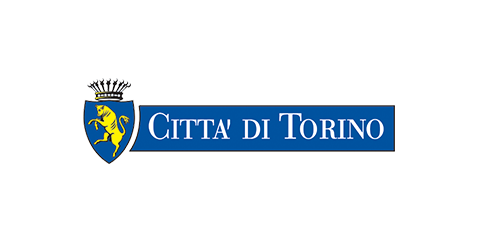 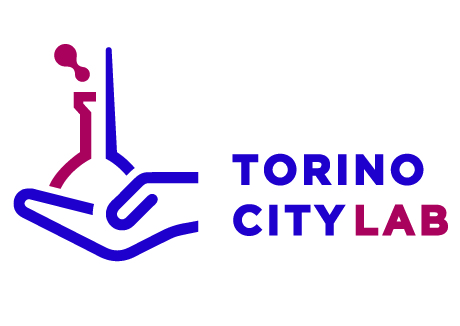 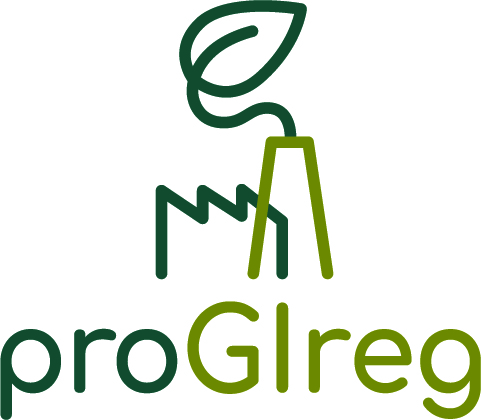 PROGETTO EUROPEO PROGIREG (CUP  C19G17000400006) -  HORIZON 2020. AVVISO PUBBLICO “LIVING LAB ACQUAPONICA ProGIreg” -  ASSEGNAZIONE DI CONTRIBUTI A PROGETTI  DI SPERIMENTAZIONE DI SOLUZIONI INNOVATIVE DI ACQUAPONICA  IN CONDIZIONI REALI.ALLEGATO 1a - SCHEDA SOGGETTO PROPONENTEDenominazione ___________________________________________________________ Forma giuridica ___________________________________________________________Codice fiscale/Partita IVA___________________________________________________Codice ATECO (2007) _____________________________________________________Descrizione ATECO (2007) ________________________________________________________________________________________________________________________Data di costituzione _____/_____/__________Iscrizione al registro _______________________________________________________o alla C.C.I.A.A. di ________________________________________________________  in data _____/_____/__________Sede legale:Comune__________________________________________________ (___)Via/P.zza________________________________________ n. ______ CAP __________Telefono___________________________ email ________________________________PEC ___________________________________________________________________Sede operativa (se non coincide con la sede legale): Comune____________________________________ (___)Via/P.zza________________________________________ n. ______ CAP __________Telefono___________________________ email ________________________________PEC ___________________________________________________________________Estremi del conto corrente bancario: Numero conto ______________________ Intestato a_____________________________Banca ____________________________ Agenzia_______________________________IBAN ___________________________________________________________________Generalità _______________________________________________e Codice fiscale ____________________________________________ delle persone delegate a operare sul conto.Data                                                           Firma del dichiarante_____________                                 _________________________________________SI ALLEGANO:- Copia fotostatica fronte-retro del Documento di Identità del Legale rappresentante- Atto costitutivo e Statuto